В Нягани после комплексного ремонта открылось почтовое отделение В Нягани открыло свои двери для посетителей одно из старейших почтовых отделений в городе, расположенное по адресу: ул. Речная, д. 107. Отделение Почты России возобновило работу после комплексного восстановительного ремонта, который завершился в минувшую пятницу.Отделение почтовой связи № 628187 вошло в Программу модернизации сети почтовой связи Почты России на 2019 год. В нем была заменена входная группа, отремонтированы полы и потолки, проведен ремонт систем отопления, электроснабжения, водоотведения и канализации, установлены пластиковые окна и современная мебель, а также произведены внутренние отделочные работы. «Для всех наших сотрудников и клиентов, - делится впечатлениями начальник почтового отделения Елена Пономаренко, - проведение столь масштабного ремонта – значимое событие. В отделении стало больше рабочего пространства и света, установлена удобная и функциональная мебель. После ремонта находится в отделении стало значительно комфортнее и сотрудникам, и посетителям». Отметим, что данное почтовое отделение обслуживает жителей одного из самых населенных районов города - Восточного микрорайона. Его посещают около 70 клиентов в день. Модернизация отделений почтовой связи в Югре продолжается. В настоящее время ещё в шести почтовых отделениях округа, расположенных как в городах, так и в сельской местности, завершаются ремонтные работы. Таким образом, в 2019 году Почта России по Югре отремонтирует 19 отделений почтовой связи.Информационная справкаУФПС ХМАО-Югры - ведущий почтовый оператор Югры. Включает в себя 201 отделение почтовой связи, 100 из которых расположены в сельской местности, в том числе в удалённых и труднодоступных населённых пунктах округа.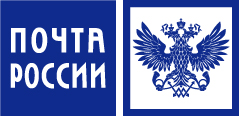 